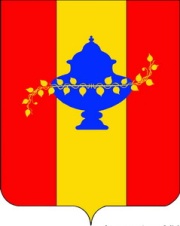 Управление образования администрации Никольского района Пензенской областиП Р И К А Зг. Никольск13.12.2019                                                                                         № 152Об итогах  муниципального этапа Всероссийской олимпиады  школьников по предметам в 2019-2020    учебном году	В соответствии с  Федеральным законом от 29.12.2012 №273 – ФЗ «Об образовании в Российской Федерации», приказом Министерства образования Пензенской области от 28.10.2019 №  457/01-07  «О проведении регионального этапа Всероссийской олимпиады школьников в Пензенской области в 2019-2020 учебном году», руководствуясь Положением об Управлении образования, приказываю: 	1. Утвердить итоги  муниципального этапа Всероссийской олимпиады  школьников по предметам в 2019-2020   учебном году  согласно приложению к настоящему приказу.2. Наградить победителей и призёров  муниципального этапа олимпиады Дипломами Управления образования администрации  Никольского района;  за особые успехи в изучении предмета  – Грамотами  Управления образования администрации  Никольского района.          3. Контроль за исполнением настоящего приказа возложить на заведующего муниципальным методическим кабинетом М.В. УчаевуИ.о. начальника Управления образования 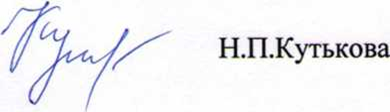 администрации Никольского района                                                                      Пензенской области                                                               Приложениек приказу Управления образованияадминистрации Никольского районаот  13.12.2019  № 152СПИСОКПОБЕДИТЕЛЕЙ  И ПРИЗЕРОВ МУНИЦИПАЛЬНОГО ЭТАПА ВСЕРОССИЙСКРОЙ  ОЛИМПИАДЫ  ШКОЛЬНИКОВ2019-2020 уч. годаСПИСОК обучающихся, награжденных ГрамотамиУправления образования администрации  Никольского района  «За особые успехи в изучении предмета»№ ппФИО  участникаНаименование образовательной организации, классПредметМесто на муниципальном этапеАкашин Егор РомановичМБОУ СОШ № 1г. Никольска, 11  классистория2 местоАкашин Егор РомановичМБОУ СОШ № 1г. Никольска, 11  классправо2местоАладьев Денис ИгоревичМБОУ СОШ № 2г. Никольска,  8 классбиология1 местоАлина Алина НиколаевнаМБОУ СОШ № 3г. Никольска, 10 классгеография3 местоАлина Алина НиколаевнаМБОУ СОШ № 3г. Никольска, 10  классэкономика3местоАнтонова Ольга ВалерьевнаМБОУ СОШ № 2г. Никольска, 10  классправо2местоАпаркина Алина АлексеевнаМБОУ СОШ № 1г. Никольска, 11 класслитература1 местоАрискина Полина ИвановнаМБОУ СОШ № 3г. Никольска, 7  класслитература1 местоАртамонова Екатерина АлексеевнаМБОУ СОШ № 2г. Никольска,  11  классбиология1 местоБурматкина  Валентина ЮрьевнаМБОУ СОШ № 3г. Никольска,  10 классрусский язык2 местоБурматкина Валентина  ЮрьевнаМБОУ СОШ № 3 г. Никольска,  10 классанглийский язык1 местоВорожейкина  София РомановнаМБОУ СОШ № 4г. Никольска, 9  классматематика2местоГордеева Валерия Александровна МБОУ СОШ № 1 г. Никольска,  11 классхимия1 место Давыдова Алёна ВладимировнаМБОУ СОШ № 2 г. Никольска, 11  классэкономика3 местоДарцова Анастасия ИльиничнаМБОУ СОШ № 1г. Никольска,  7 класс биология1 местоДевятова Анастасия АлексеевнаМБОУ СОШ № 4г. Никольска, 9  классправо1местоДобкина Виктория  ВладимировнаМБОУ СОШ  с. Б. Кеньша, 11 классобществознание3 местоЕсина Диана МихайловнаМБОУ СОШ № 3г. Никольска,  11 класслитература3 местоЗахаров Дмитрий СергеевичМБОУ СОШ № 2г. Никольска, 9 класс  география1 местоКалинкина Полина МихайловнаМБОУ СОШ № 2г. Никольска, 9 классобществознание2 местоКаргин Александр АлексеевичМБОУ СОШ № 2г. Никольска,  11 классистория2 местоКиселев Никита СергеевичМБОУ СОШ № 1г. Никольска, 8 классгеография3 местоКлимова Алина АлександровнаМБОУ СОШ № 2г. Никольска, 8 классобществознание2 местоКлимова Алина АлександровнаМБОУ СОШ № 2  г. Никольска,  8 классистория1 местоКомлев Илья ОлеговичМБОУ СОШ № 2г. Никольска,  9 классистория1 местоКоршунова Анастасия РомановнаМБОУ СОШ № 1 г. Никольска,  8 классанглийский язык1 местоКреськина Ксения НиколаевнаМБОУ СОШ № 4г. Никольска, 11  классматематика1 местоКулагина Евангелина ДмитриевнаМБОУ СОШ № 4г. Никольска, 11  классправо3местоКуликова Валерия Александровна МБОУ СОШ № 1г. Никольска,  7 классбиология2 местоКуликова Екатерина ВитальевнаМБОУ СОШ № 3г. Никольска, 9  классистория2 местоКуликова Екатерина ВитальевнаМБОУ СОШ № 3г. Никольска, 9  классправо2 местоКутьков Максим ИгоревичМБОУ СОШ № 3г. Никольска, 7  классматематика1 местоЛогунова Анна ДмитриевнаМБОУ СОШ № 2г. Никольска, 10  классматематика1 местоЛотова Валерия ЮрьевнаМБОУ СОШ № 4г. Никольска, 11 класслитература2 местоМалышева Ирина АлексеевнаМБОУ СОШ № 2г. Никольска, 10  классанглийский язык3 местоМалькова Дарья АлександровнаМБОУ СОШ № 3г. Никольска,  9 классбиология 2 местоМартышкина Татьяна АлександровнаМБОУ СОШ № 4г. Никольска, 10 классобществознание2 местоМедведева Софья РавилевнаМБОУ СОШ № 2г. Никольска, 11 классобществознание1 местоМедведева Софья РавилевнаМБОУ СОШ № 2г. Никольска, 11  классправо1местоМедведева Софья РавилевнаМБОУ СОШ № 2г. Никольска, 11  классанглийский язык2 местоМельникова Дарья ДенисовнаМБОУ СОШ № 1г. Никольска, 10 классгеография2 местоМоисеева Юлия АнатольевнаМБОУ СОШ № 2г. Никольска, 10 классобществознание1 местоМоисеева Юлия АнатольевнаМБОУ СОШ № 2г. Никольска, 10 классгеография1 местоМоисеева Юлия АнатольевнаМБОУ СОШ №2  г. Никольска, 10  классбиология1 местоМоисеева Юлия АнатольевнаМБОУ СОШ № 2 г. Никольска, 10 классхимия1 местоПангаева Ярослава ДмитриевнаМБОУ СОШ № 4г. Никольска, 10 классгеография3 местоПангаева Ярослава ДмитриевнаМБОУ СОШ № 4г. Никольска, 10 классэкономика       1 местоПангаева Ярослава ДмитриевнаМБОУ СОШ № 4г. Никольска,  10 класслитература1 местоПангаева Ярослава ДмитриевнаМБОУ СОШ № 4г. Никольска, 10  классправо1местоПангаева Ярослава ДмитриевнаМБОУ СОШ № 4г. Никольска, 10  классрусский язык1местоПанов Николай ВасильевичМБОУ СОШ № 4г. Никольска, 8 классгеография2 местоПичугина Алина СергеевнаМБОУ СОШ № 2г. Никольска,  11 классбиология2 местоПодымкина Марина СергеевнаМБОУ СОШ № 2г. Никольска, 7 класслитература2 местоРоссеева Елизавета СергеевнаМБОУ СОШ № 3г. Никольска, 8 классобществознание3 местоРябцев Никита ОлеговичМБОУ СОШ № 2г. Никольска, 11  классинформатика1 местоСалмин Егор АлександровичМБОУ СОШ № 1г. Никольска, 8 классгеография1 местоСинюкова Екатерина АлександровнаМБОУ СОШ № 4 г. Никольска, 9  классистория3 местоСинюкова Елизавета СергеевнаМБОУ СОШ № 4г. Никольска,  11 классэкономика2 местоСинюкова Елизавета СергеевнаМБОУ СОШ № 4г. Никольска, 11 классистория1 местоСорокина Юлия АлексеевнаМБОУ СОШ №  3г. Никольска, 11 классобществознание2 местоСпирькина Дарья МаксимовнаМБОУ СОШ № 2г. Никольска,  11 класс литература3 местоСуматохина Мария ДмитриевнаМБОУ СОШ № 1г. Никольска,  7 класслитература3 местоФедотова  Валерия АлександровнаМБОУ СОШ № 2г. Никольска, 9 классбиология1 местоФедотова Валерия АлександровнаМБОУ СОШ № 2г. Никольска,   9 классанглийский язык3 местоФедотова Валерия Александровна МБОУ СОШ № 2г. Никольска, 9  классматематика1 местоЧаркова Наталья  ИльиничнаМБОУ СОШ № 4г. Никольска, 8 классобществознание1 местоШарова  Дарина АлександровнаМБОУ СОШ № 4г. Никольска, 9 классобществознание1 местоЩетинин Дмитрий АлександровичМБОУ СОШ № 2г. Никольска, 10 классобществознание3 место№ ппФИО  участникаНаименование образовательного учреждения, классПредметМесто на муниципальном этапеГущарева  Алина АлексеевнаМБОУ СОШ № 1 г. Никольска, 8  кл.обществознаниеГрамота «За особые успехи»Кулагина Евангелина ДмитриевнаМБОУ СОШ № 4 г.Никольска, 11 клобществознаниеГрамота «За особые успехи»Гордеева Валерия АлександровнаМБОУ СОШ № 1 г.Никольска, 11 клбиологияГрамота «За особые успехи»Горина Анна ДмитриевнаМБОУ СОШ № 1 г.Никольска, 9 клрусский языкГрамота «За особые успехи»Федотова Валерия АлександровнаМБОУ СОШ № 2 г.Никольска, 9 клрусский языкГрамота «За особые успехи»Журавлёва Татьяна ЮрьевнаМБОУ СОШ № 1 г.Никольска, 8 клрусский языкГрамота «За особые успехи»Румянцева Полина ЮрьевнаМБОУ СОШ № 1 г.Никольска, 10 клхимияГрамота «За особые успехи»Рябцев Никита ОлеговичМБОУ СОШ № 2 г.Никольска, 11  клфизикаГрамота «За особые успехи»Пангаева Ярослава Дмитриевна МБОУ СОШ № 4 г.Никольска, 10 клматематикаГрамота «За особые успехи»Куприянова Кира ДмитриевнаМБОУ СОШ № 1 г.Никольска, 7 клматематикаГрамота «За особые успехи»